Informatie, organisatie en voorwaarden jan 2024	MVS Mélanie de Bakker Patroontekenles							Dinsdag 	13.30 -16.30 uur		Donderdag	14.00 -17.00 uur Dit voorjaar start ik na de Kerstvakantie met een week naailes, de volgende week geef ik alleen patroontekenlessen. De reden hiervoor is dat ik last heb van mijn heup en op een heupoperatie wacht. Het lesgeld is van ook de helft van €75,- per maand: €37,50. Na de zomervakantie geef ik weer elke week alle lessen.Na Kerstvakantie starten de lessen in de week van 8 januari weer. Na de zomervakantie begint in de eerste week van september de patroontekenlessen. De groepsgrootte is max. 4 cursisten, De lessen gaan door bij een minimale bezetting van 2 personen.Het lesgeld is € 75,- per maand. Gelieve vóór de eerste van de maand het lesgeld over te maken. In een jaar zijn er 10 maanden les. Dit jaar is er in de maanden juli en augustus geen les. Voor de zomervakantie en de Kerstvakantie wordt het lesgeld vooruit betaald. Bij tussentijds opzegging in deze vakantieperiode wordt het lesgeld niet retour gestort.Gelieve je in te schrijven via het inschrijfformulier en € 10,- inschrijfgeld over te maken. Bij het opzeggen van de lessen, wordt het inschrijfgeld verrekend met openstaande rekeningen. Als de cursus vol is, dan kom je op de wachtlijst. Je krijgt bericht, zodra er plaats is. Vervolgens maak je het lesgeld van de startmaand over. Zodra ik dit bedrag hebt ontvangen, ben je definitief ingeschreven en zeker van een plaats. Met het betalen van het maandgeld, ga je akkoord met de voorwaarden en de organisatie van de patroontekenlessen. Een invalles kost € 27,50,-. Modevakschool Mélanie de Bakker		modevakschool@melaniedebakker.nlRidderspoor 61		6542 HB Nijmegen	06 -18865917	Bankgegevens:		NL61KNAB 0257 1306 75o.v.v. cursusgeld + betreffende maand.Voor elke groep maak ik een groepsapp aan. Indien je verhinderd bent, graag zo snel mogelijk en voor aanvang van de les via de app afmelden. Een verzoek tot het inhalen van een les kan, in overleg met mij, ingepland worden op een ander moment.  De opzegtermijn is één maand voor de eerste van de volgende maand. Vóór de zomer- en Kerstvakantie betaal je het maandgeld vooruit. Dit is een aanbetaling. Als je besluit tussentijds te stoppen, krijg je deze aanbetaling niet retour. De reden hiervoor is dat ik een plaats voor je reserveer en dus op je reken. Het kan voorkomen dat ik nieuwe cursisten moet teleurstellen omdat er geen plaats zou zijn, waardoor ik inkomen misloop.In het geval dat ik niet aan mijn verplichting kan voldoen, krijg je je aanbetaling retour.Vakantieperiode 2024:De schoolvakanties van Zuid worden in principe gevolgd.Kijk voor de vakantieperiodes en -data op mijn site bij INFOParkeren:Tussen 12 en 18 uur is het betaald parkeren in de wijk. Je kunt je bij mij aanmelden waardoor je het tarief betaalt via mijn bewonersvergunning. De kosten zijn € 0,25 per uur. Deze zijn voor eigen rekening.Aanschaf materialen en naaispullen:Je schaft alle materialen die je nodig hebt om de lessen te kunnen volgen en patroon te tekenen aan. De eerste les wordt besproken wat je nodig hebt om te kunnen starten. Dit om te voorkomen dat je spullen/materialen aanschaft die niet voldoen. Verzamel wat je thuis hebt liggen. Deze neem je mee naar les. Denk aan tekenspullen: maatjes slap en stevig, potlood en gum, vulpotlood dun, balpen, grote driehoek, fotolijm oid, plakband, papierschaar, wit A4 printpapier, lesboek en tekenmap. De maatjes evenals het lesboek en de tekenmap lever ik aan. Bij het tekenen en maken van een proefmodel of het naaien van kleding neem je alle materialen/spullen mee die je daarbij nodig hebt. Denk aan spelden, stofschaar, borduurschaar, centimeter, rijgaren, rijgnaalden, zoommaatje, krijt, garen etc., maar ook alle patroondelen, vlieseline, fournituren en de rest van de stof.Naast naaimachines is er ook een lockmachine aanwezig waar je gebruik van kunt maken. Het locken van een kledingstuk kost max. € 2,50 per stuk, patroontekenpapier € 0,35 per vel. Het spoeltje voor de Husqvarna kost € 1,- en is verplicht aan te schaffen als je gebruik maakt van mijn naaimachines. Het spoeltje kan je weer inleveren bij vertrek, waarbij je € 1,- retour krijgt.Verder is het belangrijk om met goed naaimachine-garen te werken op de naaimachines. Denk aan de merken: Gütermann, Amann, Mettler of het garen van de Hema. Garens van de Lidl, Aldi, Kruidvat en Action zijn niet geschikt, evenals de naaimachines die je daar koopt.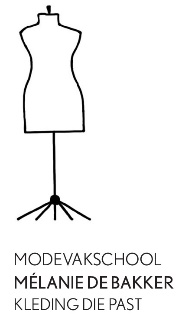 